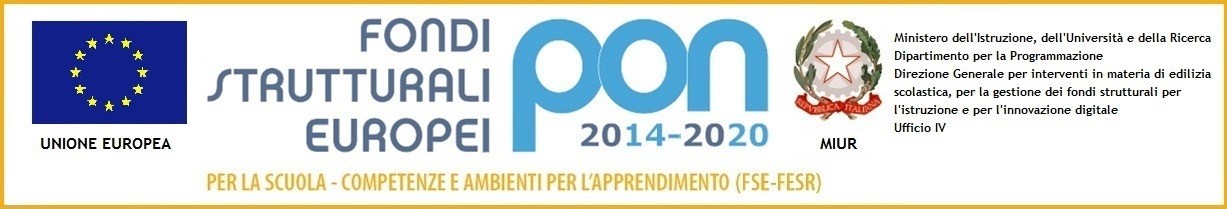 AVVISO SELEZIONE STUDENTI BENEFICIARI CONCESSIONE DISPOSITIVI IN COMODATO D'USO GRATUITO – ALLEGATO 1Fondi Strutturali Europei – Programma Operativo Nazionale “Per la scuola, competenze e ambienti per l’apprendimento” 2014-2020. Asse I – Istruzione – Fondo Sociale Europeo (FSE). Programma Operativo Complementare “Per la scuola, competenze e ambienti per l’apprendimento” 2014-2020. Asse I – Istruzione – Fondo di Rotazione (FdR). Obiettivo Specifico 10.2 Miglioramento delle competenze chiave degli allievi Azione 10.2.2  Azioni  di integrazione e potenziamento delle aree disciplinari di base (lingua italiana, lingue straniere, matematica, scienze, nuove tecnologie e nuovi linguaggi, ecc.) con particolare riferimento al primo ciclo e al secondo ciclo e anche tramite percorsi on-line.Titolo: “Libri e kit scolastici”Autorizzazione progetto Prot. AOODGEFID/28314 del 10/09/2020 CNP: 10.2.2A-FSEPON-LO-2020-529CUP: F97C20000280006MODULO RICHIESTA PARTECIPAZIONE ALLA SELEZIONE CONCESSIONE DISPOSITIVI IN COMODATO D’USO GRATUITOA.S. 2020/2021Allegato 1 al Bando per la selezione di studenti beneficiari della concessione dei dispositivi (notebook) in comodato d'uso a.s. 2020/2021 ____ sottoscritt__ ________________________________________ nat___ il  	              residente a                                         via     	tel.  	              genitore dell’alunn_ 	regolarmente iscritt  alla classe 	                sezione 	plesso 	per l’anno scolastico 2020/2021CHIEDEdi poter essere ammesso alla selezione per l’assegnazione di dispositivi (notebook) in comodato d’uso gratuito per ___l___ propri__ figli____A tal fine dichiara:di aver preso visione dell'Avviso di selezione di studenti beneficiari della concessione di dispositivi in comodato d'uso a.s. 2020/2021 e di impegnarsi a rispettarne tutte le prescrizioni;che i dati di cui sopra sono veritieri;che la situazione reddituale è pari a € 	, come risulta dall’allegata certificazione I.S.E.E.di trovarsi in situazione di disagio economico causa emergenza COVID-19:□ SI	□ NOdi impegnarsi a conservare con cura i beni concessi in comodato e a rispettare tutte le prescrizioni indicate nell'Avviso di selezione;di impegnarsi a restituire i beni concessi alla scadenza stabilita;di impegnarsi a risarcire la scuola in caso di deterioramento o smarrimento/non restituzione dei beni concessi in comodato d’uso.Allega:All.2 - autocertificazione;Certificazione I.S.E.E. rilasciata da Ente autorizzato (o autodichiarazione);Documento di identità.Data: _____________								       Firma										_____________________________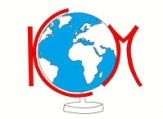 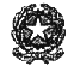 MINISTERO DELL’ISTRUZIONE - USR LOMBARDIAISTITUTO COMPRENSIVO 1 “SPINI VANONI”Viale Ambrosetti 34 - 23017 - MORBEGNO (SO)  Tel. n. 0342/610121  - Fax. n.  0342/600490  - CF. 91015230146e-mail: soic81700q@istruzione.it  pec: soic81700q@pec.istruzione.it